市営バスＱ＆ＡＱ　事前の登録や電話予約は必要ですか？Ａ　事前の登録や電話予約は必要ありません。　　時刻表の時間にバス停でお待ちください。Ｑ　降車する停留所を運転手へどのように伝えますか？Ａ　マイクロバスタイプの車両については押しボタンを押してください。また、ハイエースタイプの車両については、乗車時に、運転手へ行先（降車する停留所）をお伝えください。乗車中に行先（降車する停留所）を変更する場合は、早めに運転手へお伝えください。Ｑ　運賃はいつ払うのですか？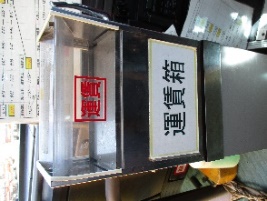 Ａ　現金、回数券どちらの場合でも、降車時に運賃箱へ入れてください。また、定期乗車券は乗務員によく見えるよう提示してください。　　　ＩＣカードは使えません。Q　マイナンバーカードを持っていると無料と聞きましたが、どうしたらいいですか？A　降車時に、運転手に見せてください。忘れた場合は、料金をお支払いいただくようになります。毎回必ずご提示ください。Ｑ　車内で両替はできますか？Ａ　車内での両替は少額でしたら対応可能です。あらかじめ、おつりの無い様にご協力をお願いいたします。また、両替の際は運転手にお申し付けください。Ｑ　市営バスで備前市生活交通チケットは使えますか？Ａ　令和５年度４月からは、ご利用いただけません。ご了承ください。Ｑ　定員を超過した場合はどうなりますか？Ａ　車両によって定員に差がございますが、定員になった場合はご乗車いただけませんので、ご了承ください。Ｑ　時間通りにバスが来ないのですが？Ａ　道路状況や天候等により遅れる場合がございますので、ご了承ください。